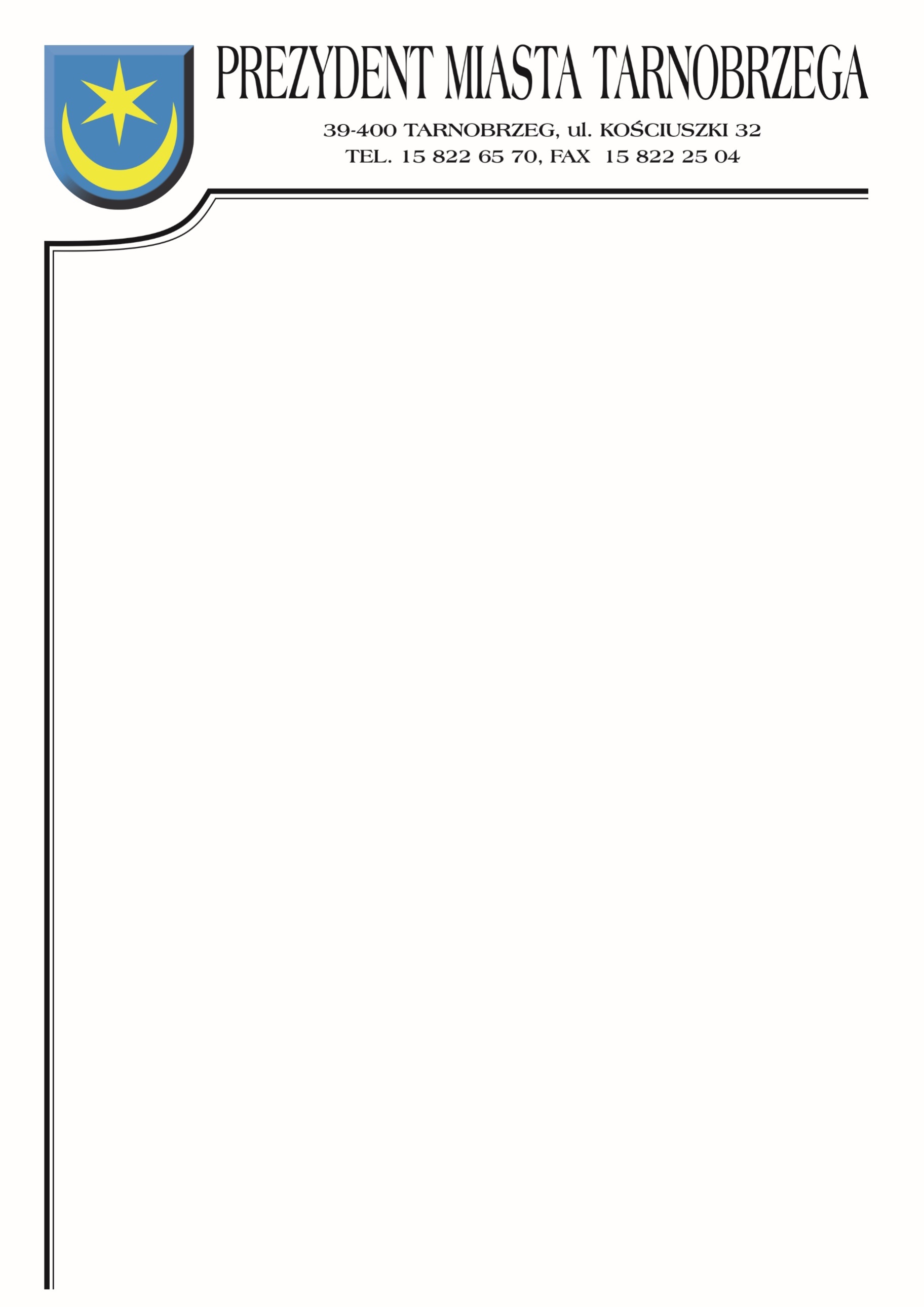 Znak sprawy: BZP-I.271.9.2021                                                               	Tarnobrzeg, 07 maja 2021r.Do wszystkich WykonawcówODPOWIEDZI NA PYTANIADotyczy postępowania o udzielenie zamówienia publicznego na wykonanie zadania pn.: „Dostawa sprzętu komputerowego i oprogramowania oraz sprzętu multimedialnego dla Urzędu Miasta Tarnobrzega”- składającego się z dwóch zadańZamawiający informuje, że w terminie określonym zgodnie z art. 284 ust. 2 ustawy z 11 września 2019 r. – Prawo zamówień publicznych (Dz.U. 2019 poz. 2019 ze zm.), Wykonawca zwrócił się do zamawiającego z wnioskiem o wyjaśnienie treści SWZ.W związku z powyższym, Zamawiający udziela następujących wyjaśnień:Czy Zamawiający wymaga fabrycznie nowego oprogramowania biurowego   nieużywanego oraz nieaktywowanego nigdy wcześniej na innym urządzeniu?Odpowiedź:Tak, Zamawiający wymaga fabrycznie nowego oprogramowania biurowego nieużywanego oraz nieaktywowanego nigdy wcześniej na innym urządzeniu.Czy Zamawiający wymaga by oprogramowanie biurowe było fabrycznie zainstalowane przez producenta komputera?Odpowiedź:Nie, Zamawiający nie wymaga by oprogramowanie biurowe było fabrycznie zainstalowane przez producenta komputera.Czy Zamawiający wymaga aby oprogramowanie było dostarczone wraz ze stosownymi, oryginalnymi atrybutami legalności, na przykład z tzw. naklejkami GML (Genuine Microsoft Label) lub naklejkami COA (Certificate of Authenticity) stosowanymi przez producenta sprzętu lub inną formą uwiarygodniania oryginalności wymaganą przez producenta oprogramowania stosowną w zależności od dostarczanej wersji?Odpowiedź:Tak, Zamawiający wymaga, aby oprogramowanie było dostarczone wraz ze stosownymi, oryginalnymi atrybutami legalności.Czy zamawiający dopuszcza możliwość przeprowadzenia weryfikacji oryginalności dostarczonych programów komputerowych u Producenta oprogramowania w przypadku wystąpienia wątpliwości co do jego legalności?"Odpowiedź:Tak, zamawiający dopuszcza możliwość przeprowadzenia weryfikacji oryginalności dostarczonych programów komputerowych u Producenta oprogramowania w przypadku wystąpienia wątpliwości , co do jego legalności.Zamawiający informuje, że zmianie nie ulega termin składania i otwarcia ofert.